INFORMATION LETTER!DEAR COLLEAGUES!Zhetysu University named after I. Zhansugurov holds the republican scientific and practical online conference of young scientists and students «XXI century: science and innovation» on April 9, 2021.The work of the conference is planned in the following areas:«Third modernization of Kazakhstan: global competitiveness»;Humanities: current problems, development trends, modern aspects;Current issues of preschool, primary and general secondary education;Modern natural science: analysis of the state and prospects of development;New innovative technologies in the educational process;Culture and Art: topical issues of theory and practice.The official languages of the conference are Kazakh, Russian and English.Rules for the design of materials:The text of the report (3-5 pages) should be typed in the WORD 6.0 (7.0) editor, in the font "Times New Roman" (font size-12, line spacing-1.0, margins on all sides-20 mm) indent at the beginning of the paragraph standard – 1.25 cm.On the first line in the left corner, write the UDC index (Universal Decimal Classification). In the center – the title of the report in capital letters in bold. The initials and surname of the author are separated by a space. On the next line, the name of the organization, the city, and the email address of the author. The main text begins one line apart.The reports submitted to the conference should contain the results of relevant scientific research and be of great practical importance.Reports (indicating the direction) are sent to the following e-mail address. The document confirming the payment of the registration fee is submitted by e-mail in the form of a scanned image of the document in IPEG (ipg) or pdf format. Materials that do not meet the specified requirements or are sent later than the deadline are not considered and are not returned to the author.Presentations in the work of the section, it is necessary to prepare a poster report using the Power Point template (.ppt).For each section, the best poster presentations will be awarded with diplomas.The report is accompanied by the registration form:Full name:________________________________________Academic degree, academic title:______________________Place of work:_____________________________________Address:__________________________________________Telephone:________________________________________E-mail:___________________________________________Title of the report, section: ___________________________The deadline for submitting the report and registration forms is April 1, 2021.Based on the results of the conference, an electronic collection of conference materials will be created and sent to the e-mail addresses of the participants.The registration fee for participation in the conference and publication of the article in the electronic collection is 4000 tenge for teaching staff (faculty), for students, undergraduates and doctoral students – 2000 tenge.The plenary session will be held on the ZOOM platformConference ID: 876 305 6479Password: 2222Registration time: 9:45-10:00Start of the conference: 10: 00-11: 30There will be an additional message according to the time of presentation in sections.The fee is paid by transfer to the current account:NAO "Zhetysu University named after Ilyas Zhansugurov"BIN– 990 140 003 041KIC – KZ566010311000005234KBE 16BIC - HSBKKZKX,TRF 319900 JSC "Halyk Bank of Kazakhstan", Taldykorgan.KNP-861The text of the report is accompanied by a receipt marked «For participation in the conference of young scientists and students "XXI century: science and innovation».The address of the organizing committee of the conference: 040009, Taldykorgan, Zhansugurov str. 187 A, Zhetysu University named after I. Zhansugurov, Department of Science, office 310.Phone: (8-7282) 22-16-67-1193; E-mail:  gylym.zhu@gmail.com The approximate structure of a poster (poster) reportA poster (poster) report, as well as a scientific article, should contain sections:1. Study title and authors2. AbstractIncludes a description of the main topic, the problem of the object, the purpose of the work and its results. The annotations indicate what is new in this document in comparison with others, related in subject matter and purpose.3. IntroductionA description of the problem with which the research or establishment of a scientific context is involved.Reviewing the literature.A description of white spots in a problem or of what has not yet been done (establishing a research gap).Formulation of the research goal (and, possibly, stating the purpose).Evaluating the study.4. Methods and materialsOverview of the experiment.Populations / samples (population / sample).Location of sample plot.Restrictions (restriction / limiting conditions).Sampling technique.Processing / preparation of samples (procedures).MaterialsVariables and measurementsStatistical treatment5. Results and discussionThe results are given in a processed version: in the form of tables, graphs, organizational or structural diagrams, equations, photographs, drawings.Discussion is ideas, assumptions about the obtained facts, comparison of the obtained own results with the results of other authors.6. ConclusionIn conclusion, you can: summarize the results; offer practical applications; suggest a direction for future research.7. BibliographyExample of the report designҚАЗАҚСТАН РЕСПУБЛИКАСЫ БІЛІМ ЖӘНЕ ҒЫЛЫМ МИНИСТРЛІГІІ. ЖАНСҮГІРОВ АТЫНДАҒЫ ЖЕТІСУ УНИВЕРСИТЕТІ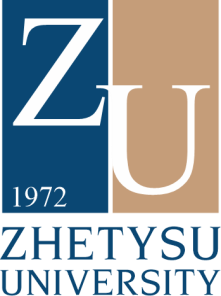 МИНИСТЕРСТВО ОБРАЗОВАНИЯ И НАУКИ РЕСПУБЛИКИ КАЗАХСТАНЖЕТЫСУСКИЙ УНИВЕРСИТЕТ ИМ. И. ЖАНСУГУРОВА1. «Third modernization of Kazakhstan: global competitiveness»;ID: 876 305 6479Password: 22222. Humanities: current problems, development trends, modern aspects;ID: 876 305 6479Password: 22223. Current issues of preschool, primary and general secondary education;ID: 876 305 6479Password: 22224. Modern natural science: analysis of the state and prospects of development;ID: 876 305 6479Password: 22225. New innovative technologies in the educational process;ID: 876 305 6479Password: 22226. Culture and Art: topical issues of theory and practice.ID: 876 305 6479Password: 2222